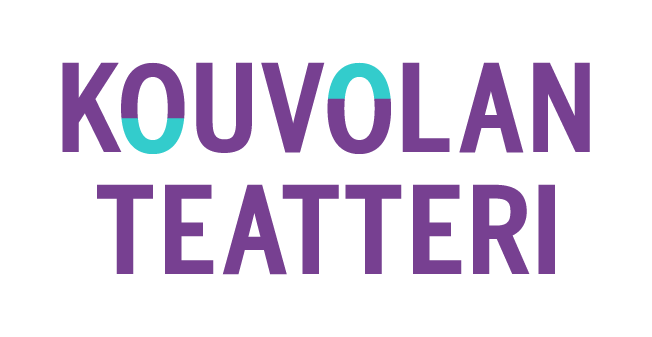 Kevään avaustiedote 14.1.2022Esitykset on peruttu 31.1. asti – keväällä tulossa uusia ensi-iltoja, joiden liput ovat myynnissäMUSIIKKITEATTERI ON VAHVOILLA KOUVOLAN TEATTERIN KEVÄÄSSÄKouvolan Teatteri peruu kaikki esitykset 31.1. asti Etelä-Suomen aluehallintoviraston määräyksellä. Asiakkaisiin on jo oltu yhteydessä ja ajantasaiset toimintaohjeet löytyvät myös teatterin nettisivuilta. Peruutuksista huolimatta teatterin harjoitustoiminta on normaalisti käynnissä ja suurelle näyttämölle on kevääksi valmistumassa kolme uutta näytelmää. ”Kevään ensi-iltojen ajankohdat ovat kalenterissa, mutta muutokset ovat mahdollisia koronarajoitusten takia.Toimintamme tapahtuu tällä hetkellä hyvin lyhyellä aikajänteellä ja joustavasti viranomaisohjeita noudattaen. Toivomme kovasti, että pääsisimme pian taas esittämään. Selvitämme myös striimausmahdollisuuksia, kertoo teatterin tiedottaja-tuottaja Anne Jokivirta.Musiikkinäytelmä Olavi Virrasta on yksi kevään ensi-illoistaMari Kahrin kirjoittama ja ohjaama Muistojen virta -musiikkinäytelmä saa kantaesityksensä keskiviikkona 2.2. kello 19. Teos johdattaa kaikkien aikojen suosituimpiin iskelmälaulajiin kuuluneen Olavi Virran elämään ja muistoihin. Kaunista tarinaa ystävyydestä ja vanhenemisesta vievät eteenpäin Virran rakastetut laulut Iikka Kahrin sovituksina. Lavastuksen takana on Sanna Halme ja pukusuunnittelijana vierailee Sari Suominen. Päärooleissa nähdään Veli-Matti Karén ja Johanna Heimonen.Koko perheen näytelmän Kolmen iloisen rosvon ensi-illaksi on suunniteltu lauantaita 26.3. kello 13. Thorbjørn Egnerin rakastettu satuklassikko vie Kardemumman merkilliseen kaupunkiin, jossa asukkaille sattuu ja tapahtuu omituisia asioita. Musiikillisen ja tanssillisen näytelmän ohjaajana vierailee Olka Horila, lavastajana Annukka Pykäläinen ja pukusuunnittelijana Riikka Aurasmaa. Koreografiat ovat Annina Rubinsteinin käsialaa. Rosvojen rooleissa riemastuttavat Veli-Matti Karén, Markus Waara ja vierailijana Samu Loijas. Näytelmällä on monille nostalgia-arvoa sen oltua Kouvolan Teatterin ohjelmistossa vuonna 1966.Kouvolan Teatterin nuortenteatterilaiset ja muut paikalliset nuoret valmistavat yhteistyönä kauhumusikaalin loppukevääseen. Elina Ylisuvannon kirjoittama ja ohjaama Klovnipeli saa kolme näytöstä 26.–27.5. Musikaali luo teatterista kauhujen maailman, jossa kaikki aistit virittyvät äärimmilleen, kun hyvä ja paha taistelevat. Yllätyksellinen ja jännittävä teos syntyy osana Yli Rajojen -projektia, jossa ovat mukana Kouvolan kaupungin nuorisopalvelut, Kouvolan kirjasto, Pohjois-Kymen musiikkiopisto, Studio Dance Pit, KSAO, Xamk, K-Rauta sekä TAVATON media. Musikaalissa kuullaan nuorten itse säveltämää musiikkia.Lipunmyynti kevään esityksiin on avautunut. Esityskalenteri ja näytelmien työryhmät kokonaisuudessaan ovat katsottavissa teatterin nettisivuilta osoitteesta www.kouvolanteatteri.fi.Kirka-musikaalin viimeiset näytökset helmikuussaSyksystä 2020 lähtien ohjelmistossa olleen Kirka – Surun pyyhit silmistäni -musikaalin viimeisiä näytöksiä on suunniteltu helmikuulle.”Kirka-musikaalilla on ollut pitkä elinkaari sen suuren suosion sekä pandemian aiheuttaman esityssulun vuoksi. Senhän piti loppua jo syksyllä. Sen ylimääräiset sekä samalla viimeiset näytökset helmikuussa riippuvat täysin olemassa olevista rajoituksista”, toteaa teatterinjohtaja Tiina Luhtaniemi ja jatkaa:”Mari Kahrin ideasta lähtöisin oleva Muistojen virta on hakenut sopivaa paikkaa ohjelmistossa, ja onneksemme se löytyikin. Toivon mukaan ihmiset uskaltaisivat varata lippuja kevään esityksiin, sillä se on nyt paras tapa tukea teatteria. Erityisesti lasten tuominen elävän kulttuurin pariin on elintärkeää juuri tässä tilanteessa. Toivottavasti saamme toteutettua Kymin Osakeyhtiön 100-vuotissäätiön kustantamat Kolme iloista rosvoa -koululaisnäytökset huhti-toukokuussa.”Vierailuesitykset tuovat Seela Sellan ja Jukka Puotilan KouvolaanSuurella näyttämöllä vierailee keväällä kolme esitystä. Kauan kukkineet omenapuut on Martti Joenpolven novelliin pohjautuva musiikillinen esitys, jossa omaa tietänsä kulkeva Klaara asuu vanhustentalossa ja havahtuu tärkeyteen elää elämää ihmisten poistuessa ympäriltä. Seela Sellan ja Anne-Mari Kivimäen tähdittämä esitys vierailee tiistaina 15.3. kello 19. Musiikki on Kivimäen säveltämää, ja ohjauksesta vastaa Kari Paukkunen.Red Nose Companyn lämminhenkinen komedia Don Quijote kertoo ystävyydestä ja idealismista hyvien naurujen ja svengaavan livemusiikin säestämänä. Torstaina 31.3. kello 19 nähtävä esitys tarjoaa myös aimoannoksen historiatietoa ja sivistystä Otso Kauton ohjauksessa. Näyttämöllä nähdään Timo Ruuskanen ja Tuukka Vasama.Vappuaattona 30.4. kello 18 legendaarisen hauska Jukka Puotila Show valloittaa teatterin. Yhden miehen show´ssa näyttämöllä nähdään kymmeniä erilaisia henkilöhahmoja perinteisemmistä hahmoista tämän hetken kuumimpiin pintajulkkiksiin ja poliitikkoihin.LisätiedotAnne Jokivirta, tiedottaja-tuottaja, Kouvolan Teatteri045 899 7775anne.jokivirta@kouvolanteatteri.fiMediakuvat: www.kouvolanteatteri.fi/teatteri/medialle